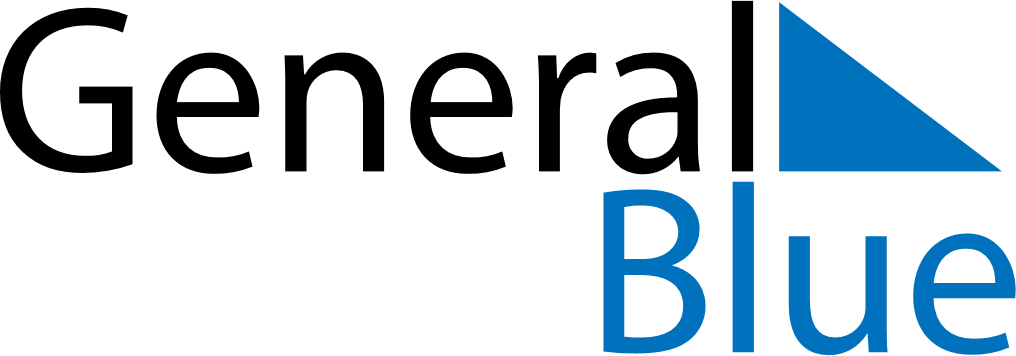 Zambia 2023 HolidaysZambia 2023 HolidaysDATENAME OF HOLIDAYJanuary 1, 2023SundayNew Year’s DayJanuary 2, 2023MondayNew Year’s Day (substitute day)March 9, 2023ThursdayWomen’s DayMarch 12, 2023SundayYouth DayMarch 13, 2023MondayYouth Day (substitute day)April 7, 2023FridayGood FridayApril 10, 2023MondayEaster MondayMay 1, 2023MondayLabour DayMay 25, 2023ThursdayAfrican Freedom DayJuly 3, 2023MondayHeroes’ DayJuly 4, 2023TuesdayUnity DayAugust 7, 2023MondayFarmers’ DayOctober 24, 2023TuesdayIndependence DayDecember 25, 2023MondayChristmas Day